Do you have or know of a child that will be attending Preschool or Kindergarten next year?Arrowwood & District ECSAnnual General Meeting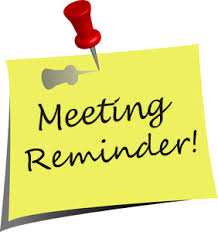 January 10, 20197:00 pm to 8:00 pmArrowwood Community School LibraryEveryone is welcome to attend.Registration forms will be available.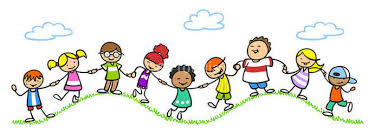 